Tisztelt Képviselő-testület!ÁLTALÁNOS INDOKLÁSTörökszentmiklós Városi Önkormányzat Képviselő-testülete a Törökszentmiklós város háziorvosi, házi gyermekorvosi, fogorvosi körzeteinek megállapításáról szóló 9/2002. (VI. 28.) rendeletét legutóbb a 18/2013. (XI. 22.) számú rendeletével módosította. Törökszentmiklós város háziorvosi, házi gyermekorvosi, fogorvosi körzeteinek megállapításáról szóló 9/2002. (VI. 28.) rendelet 3. számú mellékletének aktualizálása vált szükségessé a környező települések szerepeltetése, valamint az utcanevek változásai miatt.A változásokat félkövér betűvel jelöltük.Tisztelt Képviselő-testület!Kérem, hogy az előterjesztést vitassa meg és a mellékelt rendelet javaslatot fogadja el.Törökszentmiklós, 2016. március 23.Markót ImrepolgármesterRÉSZLETES INDOKOLÁSA rendelet tervezet 1. §-a határozza meg, hogy Törökszentmiklós város háziorvosi, házi gyermekorvosi, fogorvosi körzeteinek megállapításáról szóló 9/2002. (VI. 28.) számú önkormányzati rendelet mely melléklete módosul. A tervezet 2. §-a hatályba léptető rendelkezést tartalmaz.  ELŐZETES HATÁSVIZSGÁLATA jogalkotásról szóló 2010. évi CXXX. törvény 17. §-a alapján, az előzetes hatásvizsgálattal a jogszabály előkészítője felméri a szabályozás várható következményeit. Önkormányzati rendelet esetén a helyi önkormányzat képviselő-testületét az előzetes hatásvizsgálat eredményéről tájékoztatni kell. Ugyanezen törvény 17. § (2) bekezdése értelmében, a hatásvizsgálat során vizsgálni kella) a tervezett jogszabály valamennyi jelentősnek ítélt hatását, különösenaa) társadalmi, gazdasági, költségvetési hatásait,ab) környezeti és egészségi következményeit,ac) adminisztratív terheket befolyásoló hatásait, valamintb) a jogszabály megalkotásának szükségességét, a jogalkotás elmaradásának várható következményeit, ésc) a jogszabály alkalmazásához szükséges személyi, szervezeti, tárgyi és pénzügyi feltételeket.A tervezett jogszabály várható következményei, különösenA rendeletalkotás társadalmi, gazdasági, költségvetési hatásai: Az előterjesztésben foglalt tervezet az önkormányzati költségvetésre 2016. évben kiadásnövekedést nem jelent.II. környezeti következményei: Nincs környezeti hatása a tervezetnek. III. egészségi következményei: Egészségügyi hatása nincs a tervezetnek. IV. adminisztratív terheket befolyásoló hatásai: A tervezet nem eredményez adminisztratív tehernövekedést.V. megalkotásának szükségessége: Jelen tervezet a Törökszentmiklós város háziorvosi, házi gyermekorvosi, fogorvosi körzeteinek megállapításáról szóló 9/2002. (VI. 28.) számú önkormányzati rendelet aktualizálása.VI. a jogalkotás elmaradásának várható következményei: -VII. alkalmazásához szükséges személyi, szervezeti, tárgyi és pénzügyi feltételek: A szükséges feltételek adottak.Törökszentmiklós Városi ÖnkormányzatKépviselő-testületének_____/2016. (____) ÖNKORMÁNYZATI RENDELETEA Törökszentmiklós város háziorvosi, házi gyermekorvosi, fogorvosi körzeteinek megállapításáról szóló 9/2002.(VI.28.) számú rendelet módosításárólA Törökszentmiklós Városi Önkormányzat Képviselő-testülete az Alaptörvény 32. cikk (2) bekezdésében meghatározott eredeti jogalkotói hatáskörében, az Alaptörvény 32. cikk (1) bekezdés f.) pontjában meghatározott feladatkörében eljárva, a Képviselő-testület Szociális, Egészségügyi és Sport Bizottsága véleményének kikérésével következőket rendeli.1. §A Törökszentmiklós város háziorvosi, házi gyermekorvosi, fogorvosi körzeteinek megállapításáról szóló 9/2002.(VI.28.) számú önkormányzati rendeletének 3. számú melléklete helyére e rendelet 1. számú melléklete lép.2. §E rendelet a kihirdetését követő napon lép hatályba és a hatálybalépését követő napon hatályát veszíti.Törökszentmiklós, 2016. március 31.3. számú mellékletI. számú fogorvosi körzet területi leírásaAdy Endre utcaAlatkai utcaAradi vértanúk utca	Bartók Béla utcaBáthori utcaBerzsenyi Dániel utcaBudai utcaCsillag utcaEötvös utcaErdős Imre utcaFertő utcaGyőrffy István utcaHatár utcaHársfás utcaHerman Ottó utcaHock János utcaHold utcaIpolyi Arnold térJegenye utcaJózsef Attila utcaKapisztrán utcaKarancs utcaKazinczy utcaKölcsey utcaMargit utca Martinovics utcaMészáros Lőrinc utcaMóra Ferenc utcaMóricz Zsigmond utcaNap utcaNádasdy utcaNyár utcaŐsz utcaPacsirta utcaPázmány Péter utcaPuskás Ferenc utcaRozmaring utcaSzabó rektor utcaSzellő utcaSzent Erzsébet utcaSzivárvány utcaSzolnoki útTavasz utcaTáncsics Mihály utcaTemplom utcaTéglagyár utcaThököly utcaTópart utcaTóth Árpád útTóth Sándor utcaVásárhelyi Pál utcaVörösmarty utcaWesselényi utcaZengő utcaKuncsorba községII. számú fogorvosi körzet területi leírásaArany János utcaÁrpád utcaBacsó Béla utcaBartai útBatthyány út 1-61, 2-62.Bessenyei utcaBihari utcaCimbalmos utcaDankó Pista utcaDeák Ferenc út 1-55, 2-56Debreczenyi Imre utcaDélibáb utcaDobos utcaDugovics Titusz utcaFáy András ltp.Földvári utcaHegedűs utcaHonvéd utcaJókai utcaKassai útKecskés János utcaKelet utcaKígyó utcaKlapka utcaKossuth Lajos utca 1-85, 2-94Lábassy utcaLiliom utcaLiszt Ferenc utcaMagyar utcaMolnár utcaMunkácsy utcaMuskátli utcaNagy Bálint utcaNefelejcs utcaNemzetőr utcaPetőfi utca I-II/2, 2-28.Radnóti utcaRákóczi utcaRózsa utcaRózsa Sándor utcaStromfeld utcaSzéchenyi István út 1-61, 2-60Táncsics ltp.Teleki László utcaTisza István utcaTulipán utcaVasút útVadai Ferenc utcaZenész utcaZrínyi utcaIII. számú fogorvosi körzet területi leírásaAkácos utcaAttila utcaBabits Mihály utcaBajcsy-Zsilinszky utcaBalassa utcaBaross utcaBéke utcaBéla király útBlaha Lujza utcaBottyán János utcaCzuczor Gergely utcaCsokonai utcaDéryné utcaDiófa utcaDózsa György utcaEsze Tamás utcaFenyő utca Ferdinánd utcaGárdonyi utcaHajnal utcaHungária utcaIbolya utcaKatona József utcaKállay utcaKálmán Imre utcaKertész utcaMadách utca Mikszáth Kálmán utcaRezeda utcaSzáva utcaSzegfű utcaSzélmalom utcaSzondy utcaTenyői út Türr István utcaVáci Mihály utcaViola utcaVirág utcaTiszatenyő községIV. számú fogorvosi körzet területi leírásaAlkotás utcaBalla telepBartaBatthyány út 61-117, 66-128.Bethlen Gábor utcaBocskai útBudai Nagy Antal utcaDeák Ferenc út 59-117, 58-114.Földvárhalom-dűlőkKarancs-dűlőKastély-dűlőKenderföld-dűlőKisbartahalom-dűlőKossuth Lajos utca 87-133, 98-124/a.Kossuth térKuczori-dűlőKutas Bálint utcaNagymorotva-dűlőPetőfi utca 11/3-39/d., 30-48.Pozderkahalom-dűlőSzakállastelepSzenttamásSzéchenyi István út 65-131, 64-120.Sziget-dűlőSzőlőhátulja-dűlőÚjtábla-dűlőAlatka-dűlőBalla: Fő út- Gyöngyvirág utca- Jégvirág utcaSurjány: ÁG. kerület- Fűzfa utca- Gesztenyefa utca- Kőrisfa utca- Nyírfa út- ÚjtelepSzakállas pusztaTiszapüspöki községV. számú fogorvosi körzet területi leírásaAlmásy útÁrnyas utcaBajza József utcaBatthyány út  119-199, 130-212Bem utcaBólyai Farkas utcaCorvin utcaCsikós József utcaDamjanich utcaDeák Ferenc út 119-195, 116-192.Dobó István utcaFadrusz János utcaHunyadi térHunyadi utcaIfjúság utcaIrinyi János utcaKinizsi utcaKisfaludy utcaKiss János utcaKorona utcaKossuth Lajos utca 135-345, 126-322Köztársaság utcaKőrösi Csoma Sándor utcaLaborfalvi utcaMária utcaMátyás Király utcaMikes utcaOktóber utcaPánthy Endre útPetőfi utca 41-125, 50-86.Polgár Gellért utcaPozderka utcaSomogyi Béla utcaSzabadságharcos utcaSzabadsajtó utcaSzent Imre utcaSzent István utcaSzent László útSzemere Bertalan útSzéchenyi István út 133-211, 122-208.Toldi utcaVasvári utcaVécsey utca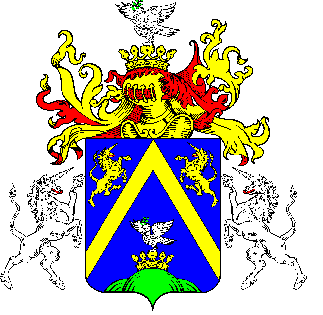 15.TÖRÖKSZENTMIKLÓS VÁROS POLGÁRMESTERÉTŐLTÖRÖKSZENTMIKLÓS VÁROS POLGÁRMESTERÉTŐLTÖRÖKSZENTMIKLÓS VÁROS POLGÁRMESTERÉTŐLE L Ő T E R J E S Z T É SE L Ő T E R J E S Z T É SE L Ő T E R J E S Z T É SA Képviselő-testület 2016. március 31. napján tartandó rendes nyilvános üléséreA Képviselő-testület 2016. március 31. napján tartandó rendes nyilvános üléséreA Képviselő-testület 2016. március 31. napján tartandó rendes nyilvános üléséreElőterjesztő megnevezése: Markót ImreMarkót ImreIktatószám: 2-57/2016-F-12-57/2016-F-1Tárgy: A Törökszentmiklós város háziorvosi, házi gyermekorvosi, fogorvosi körzeteinek megállapításáról szóló 9/2002.(VI.28.) számú rendelet módosításárólA Törökszentmiklós város háziorvosi, házi gyermekorvosi, fogorvosi körzeteinek megállapításáról szóló 9/2002.(VI.28.) számú rendelet módosításárólElőterjesztés jellege:Rendelet-tervezet, Határozat-tervezet, Tájékoztató, BeszámolóRendelet-tervezet, Határozat-tervezet, Tájékoztató, BeszámolóDöntéshozatal:egyszerű többségegyszerű többségMelléklet: 1 db rendelet tervezet1 db rendelet tervezetKészítette:Pozderka Judit osztályvezetőPozderka Judit osztályvezetőVéleményezésre megküldve: a Képviselő-testület Szociális, Egészségügyi és Sport Bizottságarészérea Képviselő-testület Szociális, Egészségügyi és Sport BizottságarészéreTörvényességi véleményezésre bemutatva:2016. március 23. 2016. március 23. Markót ImrepolgármesterDr. Majtényi Erzsébetjegyző